Homework 7/11/19Due 11/11/19Homework 7/11/19Due 11/11/19Spellings for test 14/11/19:doubt
lamb
debt
thumb
solemn
autumn
column
knight
knuckle
knotUse each of your spellings in a sentenceLiteracyAnswer the reading comprehension questions in your homework book. Spellings for test 14/11/19:doubt
lamb
debt
thumb
solemn
autumn
column
knight
knuckle
knotUse each of your spellings in a sentenceReadingMake sure you are reading regularly with a parent or carer at home and that your reading diary is being signed. Reading books and diaries should be in school every day. Spellings for test 14/11/19:doubt
lamb
debt
thumb
solemn
autumn
column
knight
knuckle
knotUse each of your spellings in a sentenceTimes TablesPick a times table to work on for our Multiplication and Division Masters test.Maths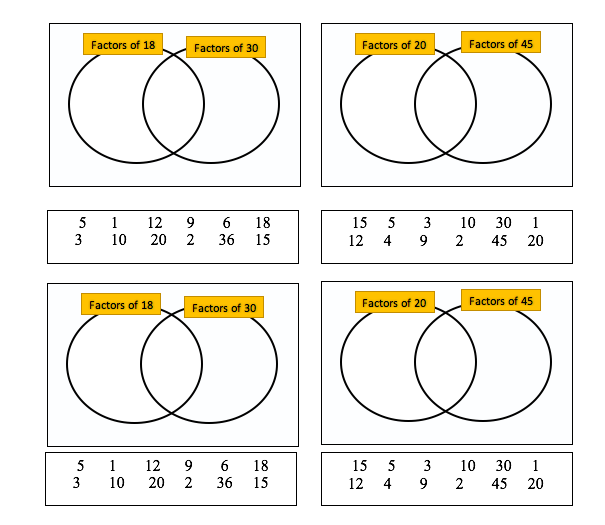 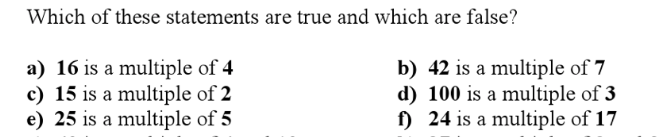 MathsHomework 7/11/19Due 11/11/19Homework 7/11/19Due 11/11/19Spellings for test 14/11/19:doubt
lamb
debt
thumb
solemn
autumn
column
knight
knuckle
knotUse each of your spellings in a sentenceLiteracyAnswer the reading comprehension questions in your homework book. Spellings for test 14/11/19:doubt
lamb
debt
thumb
solemn
autumn
column
knight
knuckle
knotUse each of your spellings in a sentenceReadingMake sure you are reading regularly with a parent or carer at home and that your reading diary is being signed. Reading books and diaries should be in school every day. Spellings for test 14/11/19:doubt
lamb
debt
thumb
solemn
autumn
column
knight
knuckle
knotUse each of your spellings in a sentenceTimes TablesPick a times table to work on for our Multiplication and Division Masters test.Maths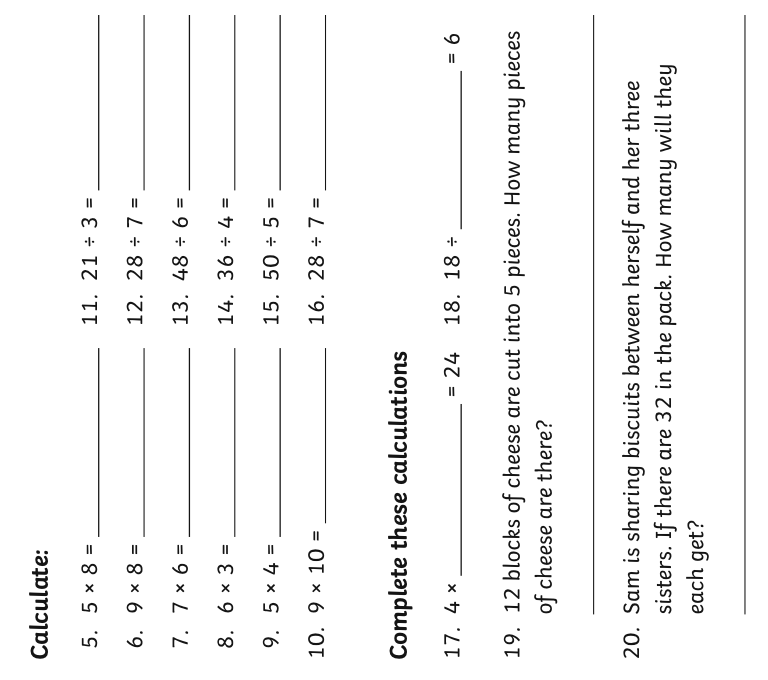 MathsHomework 7/11/19Due 11/11/19Homework 7/11/19Due 11/11/19Spellings for test 14/11/19:kindly
quickly
safely
bravely
strongly
Use each of your spellings in a sentenceLiteracyAnswer the reading comprehension questions in your homework book. Spellings for test 14/11/19:kindly
quickly
safely
bravely
strongly
Use each of your spellings in a sentenceReadingMake sure you are reading regularly with a parent or carer at home and that your reading diary is being signed. Reading books and diaries should be in school every day. Spellings for test 14/11/19:kindly
quickly
safely
bravely
strongly
Use each of your spellings in a sentenceTimes TablesPick a times table to work on for our Multiplication and Division Masters test.MathsMathsHomework 7/11/19Due 11/11/19Homework 7/11/19Due 11/11/19Spellings for test 14/11/19:kindly
quickly
safely
bravely
strongly
Use each of your spellings in a sentenceLiteracyAnswer the reading comprehension questions in your homework book. Spellings for test 14/11/19:kindly
quickly
safely
bravely
strongly
Use each of your spellings in a sentenceReadingMake sure you are reading regularly with a parent or carer at home and that your reading diary is being signed. Reading books and diaries should be in school every day. Spellings for test 14/11/19:kindly
quickly
safely
bravely
strongly
Use each of your spellings in a sentenceTimes TablesPick a times table to work on for our Multiplication and Division Masters test.MathsMathsHomework 3/10/19Due 7/10/19Homework 3/10/19Due 7/10/19Use each word in a sentence:WhereWhenWhy ReadingMake sure you are reading regularly with a parent or carer at home and that your reading diary is being signed. Reading books and diaries should be in school every day. MathsMaths